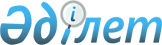 О бюджете района на 2015-2017 годыРешение Ерейментауского районного маслихата Акмолинской области от 25 декабря 2014 года № 5С-34/2-14. Зарегистрировано Департаментом юстиции Акмолинской области 6 января 2015 года № 4559      Примечание РЦПИ.

      В тексте документа сохранена пунктуация и орфография оригинала.

      В соответствии с пунктом 2 статьи 9, пунктом 2 статьи 75 Бюджетного кодекса Республики Казахстан от 4 декабря 2008 года, подпунктом 1) пункта 1 статьи 6 Закона Республики Казахстан от 23 января 2001 года «О местном государственном управлении и самоуправлении в Республике Казахстан», Ерейментауский районный маслихат РЕШИЛ:



      1. Утвердить бюджет района на 2015-2017 годы, согласно приложениям 1, 2 и 3 соответственно, в том числе на 2015 год в следующих объемах:



      1) доходы – 2 699 530,3 тысячи тенге, в том числе:

      налоговые поступления – 793 869,9 тысячи тенге;

      неналоговые поступления – 6 810,7 тысячи тенге;

      поступления от продажи основного капитала – 39 508,0 тысяч тенге;

      поступления трансфертов – 1 859 341,7 тысячи тенге;



      2) затраты – 2 884 010,8 тысячи тенге;



      3) чистое бюджетное кредитование – 20 212,0 тысяч тенге, в том числе:

      бюджетные кредиты – 22 595,0 тысяч тенге;

      погашение бюджетных кредитов – 2 383,0 тысячи тенге;



      4) сальдо по операциям с финансовыми активами – 27 829,7 тысячи тенге, в том числе:

      приобретение финансовых активов – 27 829,7 тысячи тенге;



      5) дефицит (профицит) бюджета – -232 522,2 тысячи тенге;



      6) финансирование дефицита (использование профицита) бюджета – 232 522,2 тысячи тенге.

      Сноска. Пункт 1 - в редакции решения Ерейментауского районного маслихата Акмолинской области от 28.12.2015 № 5С-44/4-15 (вводится в действие с 01.01.2015).



      2. Учесть на 2015 год объем субвенции, передаваемой из областного бюджета в бюджет района, в сумме 1 345 516 тысяч тенге.



      3. Учесть, что в бюджете района на 2015 год предусмотрены целевые трансферты и бюджетные кредиты из республиканского бюджета согласно приложению 4.



      4. Учесть, что в бюджете района на 2015 год предусмотрены целевые трансферты из областного бюджета согласно приложению 5.



      5. Учесть, что в бюджете района на 2015 год предусмотрено погашение бюджетных кредитов в вышестоящий бюджет в сумме 2 383 тысячи тенге.



      6. Утвердить резерв местного исполнительного органа района на 2015 год в сумме 3 984,0 тысячи тенге.

      Сноска. Пункт 6 - в редакции решения Ерейментауского районного маслихата Акмолинской области от 05.11.2015 № 5С-42/2-15 (вводится в действие с 01.01.2015).



      6-1. Учесть, что в бюджете района на 2015 год, в установленном законодательством порядке, используются свободные остатки бюджетных средств, образовавшиеся на 1 января 2015 года в сумме 212 310,3 тысячи тенге.

      Сноска. Решение дополнено пунктом 6-1 в соответствии с решением Ерейментауского районного маслихата Акмолинской области от 19.03.2015 № 5С-36/3-15 (вводится в действие с 01.01.2015).



      7. Установить специалистам здравоохранения, социального обеспечения, образования, культуры, спорта и ветеринарии, являющимся гражданскими служащими и работающим в сельской местности, повышенные на двадцать пять процентов должностные оклады и тарифные ставки, по сравнению с окладами и ставками специалистов, занимающихся этими видами деятельности в городских условиях, согласно перечню, согласованному с районным маслихатом.



      8. Утвердить бюджетные программы аппаратов акимов города Ерейментау, сельских округов и сел на 2015 год согласно приложению 6.



      9. Утвердить перечень районных бюджетных программ, не подлежащих секвестру в процессе исполнения бюджета района на 2015 год, согласно приложению 7.



      10. Настоящее решение вступает в силу со дня государственной регистрации в Департаменте юстиции Акмолинской области и вводится в действие с 1 января 2015 года.      Председатель

      сессии Ерейментауского

      районного маслихата                        Р.Бестаев      Секретарь Ерейментауского

      районного маслихата                        К.Махметов      СОГЛАСОВАНО      Аким Ерейментауского района                Е.Нугманов

Приложение 1      

к решению Ерейментауского

районного маслихата   

от 25 декабря 2014 года 

№ 5С-34/2-14       

Бюджет района на 2015 год      Сноска. Приложение 1 - в редакции решения Ерейментауского районного маслихата Акмолинской области от 28.12.2015 № 5С-44/4-15 (вводится в действие с 01.01.2015).

Приложение 2      

к решению Ерейментауского

районного маслихата   

от 25 декабря 2014 года 

№ 5С-34/2-14       

Бюджет района на 2016 год

Приложение 3      

к решению Ерейментауского

районного маслихата   

от 25 декабря 2014 года 

№ 5С-34/2-14       

Бюджет района на 2017 год

Приложение 4      

к решению Ерейментауского

районного маслихата   

от 25 декабря 2014 года 

№ 5С-34/2-14       

Целевые трансферты и бюджетные кредиты из республиканского бюджета на 2015 год      Сноска. Приложение 4 - в редакции решения Ерейментауского районного маслихата Акмолинской области от 28.12.2015 № 5С-44/4-15 (вводится в действие с 01.01.2015).

Приложение 5      

к решению Ерейментауского

районного маслихата   

от 25 декабря 2014 года 

№ 5С-34/2-14       

Целевые трансферты из областного бюджета на 2015 год      Сноска. Приложение 5 - в редакции решения Ерейментауского районного маслихата Акмолинской области от 28.12.2015 № 5С-44/4-15 (вводится в действие с 01.01.2015).

Приложение 6      

к решению Ерейментауского

районного маслихата   

от 25 декабря 2014 года 

№ 5С-34/2-14       

Затраты по бюджетным программам аппаратов акима города Ерейментау, сельских округов и сел на 2015 год      Сноска. Приложение 6 - в редакции решения Ерейментауского районного маслихата Акмолинской области от 16.10.2015 № 5С-41/2-15 (вводится в действие с 01.01.2015).

Приложение 7      

к решению Ерейментауского

районного маслихата   

от 25 декабря 2014 года 

№ 5С-34/2-14       

Перечень районных бюджетных программ, не подлежащих секвестру в процессе исполнения районного бюджета на 2015 год
					© 2012. РГП на ПХВ «Институт законодательства и правовой информации Республики Казахстан» Министерства юстиции Республики Казахстан
				КатегорияКатегорияКатегорияКатегорияСумма, тысяч тенгеКлассКлассКлассСумма, тысяч тенгеПодклассПодклассСумма, тысяч тенгенаименованиеСумма, тысяч тенге12345I. ДОХОДЫ2 699 530,31НАЛОГОВЫЕ ПОСТУПЛЕНИЯ793 869,901Подоходный налог24 700,02Индивидуальный подоходный налог24 700,003Социальный налог250 205,01Социальный налог250 205,004Налоги на собственность443 609,91Налоги на имущество390 944,93Земельный налог20 157,04Налог на транспортные средства30 540,05Единый земельный налог1 968,005Внутренние налоги на товары, работы и услуги69 585,02Акцизы3 983,03Поступления за использование природных и других ресурсов50 730,04Сборы за ведение предпринимательской и профессиональной деятельности14 848,05Налог на игорный бизнес24,007Прочие налоги263,01Прочие налоги263,008Обязательные платежи, взимаемые за совершение юридически значимых действий и (или) выдачу документов уполномоченными на то государственными органами или должностными лицами5 507,01Государственная пошлина5 507,02НЕНАЛОГОВЫЕ ПОСТУПЛЕНИЯ6 810,701Доходы от государственной собственности1 070,21Поступления части чистого дохода государственных предприятий72,65Доходы от аренды имущества, находящегося в государственной собственности782,07Вознаграждение по кредитам, выданным из государственного бюджета4,79Прочие доходы от государственной собственности210,902Поступления от реализации товаров (работ, услуг) государственными учреждениями, финансируемыми из государственного бюджета0,01Поступления от реализации товаров (работ, услуг) государственными учреждениями, финансируемыми из государственного бюджета0,004Штрафы, пени, санкции, взыскания, налагаемые государственными учреждениями, финансируемыми из государственного бюджета, а также содержащимися и финансируемыми из бюджета (сметы расходов) Национального Банка Республики Казахстан776,51Штрафы, пени, санкции, взыскания, налагаемые государственными учреждениями, финансируемыми из государственного бюджета, а также содержащимися и финансируемыми из бюджета (сметы расходов) Национального Банка Республики Казахстан, за исключением поступлений от организаций нефтяного сектора776,506Прочие неналоговые поступления4 964,01Прочие неналоговые поступления4 964,03ПОСТУПЛЕНИЯ ОТ ПРОДАЖИ ОСНОВНОГО КАПИТАЛА39 508,001Продажа государственного имущества, закрепленного за государственными учреждениями12 079,01Продажа государственного имущества, закрепленного за государственными учреждениями12 079,003Продажа земли и нематериальных активов27 429,01Продажа земли22 429,02Продажа нематериальных активов5 000,04ПОСТУПЛЕНИЯ ТРАНСФЕРТОВ1 859 341,702Трансферты из вышестоящих органов государственного управления1 859 341,72Трансферты из областного бюджета1 859 341,7Функциональная группаФункциональная группаФункциональная группаФункциональная группаСуммаАдминистратор бюджетных программАдминистратор бюджетных программАдминистратор бюджетных программСуммаПрограммаПрограммаСуммаНаименованиеСумма12345II. Затраты2 884 010,801Государственные услуги общего характера264 261,4112Аппарат маслихата района (города областного значения)15 464,5001Услуги по обеспечению деятельности маслихата района (города областного значения)15 185,4003Капитальные расходы государственного органа279,1122Аппарат акима района (города областного значения)70 144,0001Услуги по обеспечению деятельности акима района (города областного значения)64 203,0003Капитальные расходы государственного органа5 941,0123Аппарат акима района в городе, города районного значения, поселка, села, сельского округа134 808,5001Услуги по обеспечению деятельности акима района в городе, города районного значения, поселка, села, сельского округа127 330,5022Капитальные расходы государственного органа7 478,0459Отдел экономики и финансов района (города областного значения)30 294,4001Услуги по реализации государственной политики в области формирования и развития экономической политики, государственного планирования, исполнения бюджета и управления коммунальной собственностью района (города областного значения)28 431,4003Проведение оценки имущества в целях налогообложения799,0010Приватизация, управление коммунальным имуществом, постприватизационная деятельность и регулирование споров, связанных с этим445,0028Приобретение имущества в коммунальную собственность0,0015Капитальные расходы государственного органа619,0483Отдел жилищно-коммунального хозяйства, пассажирского транспорта, автомобильных дорог, строительства и жилищной инспекции района (города областного значения)13 550,0001Услуги по реализации государственной политики на местном уровне в области жилищно-коммунального хозяйства, пассажирского транспорта, автомобильных дорог, строительства и жилищной инспекции13 550,002Оборона16 740,1122Аппарат акима района (города областного значения)16 740,1005Мероприятия в рамках исполнения всеобщей воинской обязанности2 063,0006Предупреждение и ликвидация чрезвычайных ситуаций масштаба района (города областного значения)14 048,1007Мероприятия по профилактике и тушению степных пожаров районного (городского) масштаба, а также пожаров в населенных пунктах, в которых не созданы органы государственной противопожарной службы629,003Общественный порядок, безопасность, правовая, судебная, уголовно-исполнительная деятельность795,0483Отдел жилищно-коммунального хозяйства, пассажирского транспорта, автомобильных дорог, строительства и жилищной инспекции района (города областного значения)795,0048Обеспечение безопасности дорожного движения в населенных пунктах795,004Образование1 851 357,7123Аппарат акима района в городе, города районного значения, поселка, села, сельского округа1 950,6005Организация бесплатного подвоза учащихся до школы и обратно в сельской местности1 950,6464Отдел образования района (города областного значения)1 773 989,4001Услуги по реализации государственной политики на местном уровне в области образования12 031,9003Общеобразовательное обучение1 352 701,0004Информатизация системы образования в государственных учреждениях образования района (города областного значения)0,0005Приобретение и доставка учебников, учебно-методических комплексов для государственных учреждений образования района (города областного значения)23 816,1006Дополнительное образование для детей48 091,0009Обеспечение деятельности организаций дошкольного воспитания и обучения151 156,0012Капитальные расходы государственного органа3 682,0015Ежемесячная выплата денежных средств опекунам (попечителям) на содержание ребенка-сироты (детей-сирот), и ребенка (детей), оставшегося без попечения родителей21 607,0022Выплата единовременных денежных средств казахстанским гражданам, усыновившим (удочерившим) ребенка (детей)-сироту и ребенка (детей), оставшегося без попечения родителей597,0029Обследование психического здоровья детей и подростков и оказание психолого-медико-педагогической консультативной помощи населению8 736,0040Реализация государственного образовательного заказа в дошкольных организациях образования80 492,0067Капитальные расходы подведомственных государственных учреждений и организаций71 079,4465Отдел физической культуры и спорта района (города областного значения)38 278,0017Дополнительное образование для детей и юношества по спорту38 278,0483Отдел жилищно-коммунального хозяйства, пассажирского транспорта, автомобильных дорог, строительства и жилищной инспекции района (города областного значения)37 139,7049Строительство и реконструкция объектов образования37 139,706Социальная помощь и социальное обеспечение117 965,1451Отдел занятости и социальных программ (города областного значения)112 596,1001Услуги по реализации государственной политики на местном уровне в области обеспечения занятости и реализации социальных программ для населения23 422,6002Программа занятости21 522,0005Государственная адресная социальная помощь15,0006Оказание жилищной помощи1 678,0007Социальная помощь отдельным категориям нуждающихся граждан по решениям местных представительных органов19 937,9010Материальное обеспечение детей-инвалидов, воспитывающихся и обучающихся на дому693,0011Оплата услуг по зачислению, выплате и доставке пособий и других социальных выплат333,0014Оказание социальной помощи нуждающимся гражданам на дому13 131,0016Государственные пособия на детей до 18 лет7 560,0017Обеспечение нуждающихся инвалидов обязательными гигиеническими средствами и предоставление услуг специалистами жестового языка, индивидуальными помощниками в соответствии с индивидуальной программой реабилитации инвалида5 952,0021Капитальные расходы государственного органа0,0023Обеспечение деятельности центров занятости населения685,1025Внедрение обусловленной денежной помощи по проекту Өрлеу6 649,0050Реализация Плана мероприятий по обеспечению прав и улучшению качества жизни инвалидов2 360,0052Проведение мероприятий, посвященных семидесятилетию Победы в Великой Отечественной войне8 657,5464Отдел образования района (города областного значения)4 872,0030Содержание ребенка (детей), переданного патронатным воспитателям4 872,0483Отдел жилищно-коммунального хозяйства, пассажирского транспорта, автомобильных дорог, строительства и жилищной инспекции района (города областного значения)497,0059Реализация Плана мероприятий по обеспечению прав и улучшению качества жизни инвалидов497,007Жилищно-коммунальное хозяйство141 373,0123Аппарат акима района в городе, города районного значения, поселка, села, сельского округа34 918,0008Освещение улиц населенных пунктов16 990,0009Обеспечение санитарии населенных пунктов9 427,9010Содержание мест захоронений и погребение безродных88,0011Благоустройство и озеленение населенных пунктов5 034,1014Организация водоснабжения населенных пунктов3 378,0483Отдел жилищно-коммунального хозяйства, пассажирского транспорта, автомобильных дорог, строительства и жилищной инспекции района (города областного значения)106 455,0005Организация сохранения государственного жилищного фонда8 000,0006Обеспечение жильем отдельных категорий граждан1 500,0009Изготовление технических паспортов на объекты кондоминиумов250,0010Проектирование, развитие и (или) обустройство инженерно-коммуникационной инфраструктуры0,0012Обеспечение бесперебойного теплоснабжения малых городов75 000,0013Функционирование системы водоснабжения и водоотведения14 705,0016Развитие коммунального хозяйства0,0018Развитие системы водоснабжения и водоотведения в сельских населенных пунктах7 000,0020Освещение улиц в населенных пунктах0,0023Благоустройство и озеленение населенных пунктов0,0055Проектирование и (или) строительство, реконструкция жилья коммунального жилищного фонда0,0019Развитие благоустройства городов и населенных пунктов0,0464Отдел образования района (города областного значения)0,0026Ремонт объектов в рамках развития городов и сельских населенных пунктов по Дорожной карте занятости 20200,008Культура, спорт, туризм и информационное пространство132 314,5455Отдел культуры и развития языков района (города областного значения)102 631,0001Услуги по реализации государственной политики на местном уровне в области развития языков и культуры6 792,0003Поддержка культурно-досуговой работы62 835,0006Функционирование районных (городских) библиотек26 791,0007Развитие государственного языка и других языков народа Казахстана5 729,0010Капитальные расходы государственного органа249,0032Капитальные расходы подведомственных государственных учреждений и организаций235,0456Отдел внутренней политики района (города областного значения)19 850,7001Услуги по реализации государственной политики на местном уровне в области информации, укрепления государственности и формирования социального оптимизма граждан8 158,1002Услуги по проведению государственной информационной политики7 560,1003Реализация мероприятий в сфере молодежной политики3 564,5006Капитальные расходы государственного органа345,0032Капитальные расходы подведомственных государственных учреждений и организаций223,0465Отдел физической культуры и спорта района (города областного значения)9 832,8001Услуги по реализации государственной политики на местном уровне в сфере физической культуры и спорта3 628,0004Капитальные расходы государственного органа814,3005Развитие массового спорта и национальных видов спорта0,0006Проведение спортивных соревнований на районном (города областного значения) уровне1 203,0007Подготовка и участие членов сборных команд района (города областного значения) по различным видам спорта на областных спортивных соревнованиях4 187,5483Отдел жилищно-коммунального хозяйства, пассажирского транспорта, автомобильных дорог, строительства и жилищной инспекции района (города областного значения)0,0057Развитие объектов спорта0,010Сельское, водное, лесное, рыбное хозяйство, особо охраняемые природные территории, охрана окружающей среды и животного мира, земельные отношения141 422,8459Отдел экономики и финансов района (города областного значения)6 288,0099Реализация мер по оказанию социальной поддержки специалистов6 288,0462Отдел сельского хозяйства района (города областного значения)13 462,6001Услуги по реализации государственной политики на местном уровне в сфере сельского хозяйства13 082,6006Капитальные расходы государственного органа380,0463Отдел земельных отношений района (города областного значения)10 259,0001Услуги по реализации государственной политики в области регулирования земельных отношений на территории района (города областного значения)8 394,0004Организация работ по зонированию земель0,0007Капитальные расходы государственного органа1 865,0473Отдел ветеринарии района (города областного значения)111 413,2001Услуги по реализации государственной политики на местном уровне в сфере ветеринарии11 352,2006Организация санитарного убоя больных животных0,0007Организация отлова и уничтожения бродячих собак и кошек859,0008Возмещение владельцам стоимости изымаемых и уничтожаемых больных животных, продуктов с сырья животного происхождения34 984,0011Проведение противоэпизоотических мероприятий64 218,0003Капитальные расходы государственного органа0,011Промышленность, архитектурная, градостроительная и строительная деятельность5 473,0468Отдел архитектуры и градостроительства района (города областного значения)5 473,0001Услуги по реализации государственной политики в области архитектуры и градостроительства на местном уровне5 473,0003Разработка схем градостроительного развития территории района и генеральных планов населенных пунктов0,0004Капитальные расходы государственного органа0,012Транспорт и коммуникации47 170,8123Аппарат акима района в городе, города районного значения, поселка, села, сельского округа1 118,0013Обеспечение функционирования автомобильных дорог в городах районного значения поселках, селах, сельских округах1 118,0483Отдел жилищно-коммунального хозяйства, пассажирского транспорта, автомобильных дорог, строительства и жилищной инспекции района (города областного значения)46 052,8026Обеспечение функционирования автомобильных дорог46 052,8028Капитальный и средний ремонт автомобильных дорог районного значения и улиц населенных пунктов0,013Прочие34 241,4459Отдел экономики и финансов района (города областного значения)3 984,0012Резерв местного исполнительного органа района (города областного значения)3 984,0464Отдел образования района (города областного значения)22 751,3041Реализация мер по содействию экономическому развитию регионов в рамках Программы «Развитие регионов»22 751,3469Отдел предпринимательства района (города областного значения)5 869,7001Услуги по реализации государственной политики на местном уровне в области развития предпринимательства5 671,9004Капитальные расходы государственного органа197,8483Отдел жилищно-коммунального хозяйства, пассажирского транспорта, автомобильных дорог, строительства и жилищной инспекции района (города областного значения)1 636,4042Развитие инженерной инфраструктуры в рамках Программы развития регионов до 2020 года1 636,414Обслуживание долга4,7459Отдел экономики и финансов района (города областного значения)4,7021Обслуживание долга местных исполнительных органов по выплате вознаграждений и иных платежей по займам из областного бюджета4,715Трансферты130 891,3459Отдел экономики и финансов района (города областного значения)130 891,3006Возврат неиспользованных (недоиспользованных) целевых трансфертов130 806,1016Возврат использованных не по целевому назначению целевых трансфертов0,0053Возврат сумм неиспользованных (недоиспользованных) целевых трансфертов на развитие, выделенных в истекшем финансовом году, разрешенных доиспользовать по решению местных исполнительных органов85,2III. Чистое бюджетное кредитование20 212,0Бюджетные кредиты22 595,010Сельское, водное, лесное, рыбное хозяйство, особо охраняемые природные территории, охрана окружающей среды и животного мира, земельные отношения22 595,0459Отдел экономики и финансов района (города областного значения)22 595,0018Бюджетные кредиты для реализации мер социальной поддержки специалистов22 595,0Погашение бюджетных кредитов2 383,05Погашение бюджетных кредитов2 383,001Погашение бюджетных кредитов2 383,01Погашение бюджетных кредитов, выданных из государственного бюджета2 383,0IV. Сальдо по операциям с финансовыми активами27 829,7Приобретение финансовых активов27 829,713Прочие27 829,7483Отдел жилищно-коммунального хозяйства, пассажирского транспорта, автомобильных дорог, строительства и жилищной инспекции района (города областного значения)27 829,7065Формирование или увеличение уставного капитала юридических лиц27 829,7V. Дефицит (профицит) бюджета-232 522,2VI. Финансирование дефица (использование профицита бюджета)232 522,2Поступление займов22 595,07Поступление займов22 595,001Внутренние государственные займы22 595,02Договоры займа22 595,016Погашение займов3 034,7459Отдел экономики и финансов района (города областного значения)3 034,7005Погашение долга местного исполнительного органа перед вышестоящим бюджетом3 034,78Используемые остатки бюджетных средств212 961,901Остатки бюджетных средств212 961,91Свободные остатки бюджетных средств212 961,9КатегорияКатегорияКатегорияКатегорияСумма,

тысяч тенгеКлассКлассКлассСумма,

тысяч тенгеПодклассПодклассСумма,

тысяч тенгеНаименованиеСумма,

тысяч тенге12345I. ДОХОДЫ2 022 432,01НАЛОГОВЫЕ ПОСТУПЛЕНИЯ687 263,001Подоходный налог24 500,02Индивидуальный подоходный налог24 500,003Социальный налог258 409,01Социальный налог258 409,004Налоги на собственность370 445,01Налоги на имущество294 760,03Земельный налог37 388,04Налог на транспортные средства34 497,05Единый земельный налог3 800,005Внутренние налоги на товары, работы и услуги27 619,02Акцизы4 263,03Поступления за использование природных и других ресурсов16 500,04Сборы за ведение предпринимательской и профессиональной деятельности6 830,05Налог на игорный бизнес26,007Прочие налоги455,01Прочие налоги455,008Обязательные платежи, взимаемые за совершение юридически значимых действий и (или) выдачу документов уполномоченными на то государственными органами или должностными лицами5 835,01Государственная пошлина5 835,02НЕНАЛОГОВЫЕ ПОСТУПЛЕНИЯ14 336,001Доходы от государственной собственности2 088,01Поступления части чистого дохода государственных предприятий535,05Доходы от аренды имущества, находящегося в государственной собственности1 014,07Вознаграждение по кредитам, выданным из государственного бюджета4,09Прочие доходы от государственной собственности535,002Поступления от реализации товаров (работ, услуг) государственными учреждениями, финансируемыми из государственного бюджета43,01Поступления от реализации товаров (работ, услуг) государственными учреждениями, финансируемыми из государственного бюджета43,004Штрафы, пени, санкции, взыскания, налагаемые государственными учреждениями, финансируемыми из государственного бюджета, а также содержащимися и финансируемыми из бюджета (сметы расходов) Национального Банка Республики Казахстан65,01Штрафы, пени, санкции, взыскания, налагаемые государственными учреждениями, финансируемыми из государственного бюджета, а также содержащимися и финансируемыми из бюджета (сметы расходов) Национального Банка Республики Казахстан, за исключением поступлений от организаций нефтяного сектора65,006Прочие неналоговые поступления12 140,01Прочие неналоговые поступления12 140,03ПОСТУПЛЕНИЯ ОТ ПРОДАЖИ ОСНОВНОГО КАПИТАЛА61 000,001Продажа государственного имущества, закрепленного за государственными учреждениями10 000,01Продажа государственного имущества, закрепленного за государственными учреждениями10 000,003Продажа земли и нематериальных активов51 000,01Продажа земли50 000,02Продажа нематериальных активов1 000,04ПОСТУПЛЕНИЯ ТРАНСФЕРТОВ1 259 833,002Трансферты из вышестоящих органов государственного управления1 259 833,02Трансферты из областного бюджета1 259 833,0Функциональная группаФункциональная группаФункциональная группаФункциональная группаСуммаАдминистратор бюджетных программАдминистратор бюджетных программАдминистратор бюджетных программСуммаПрограммаПрограммаСуммаНаименованиеСумма12345II. Затраты2 022 432,001Государственные услуги общего характера241 392,0112Аппарат маслихата района (города областного значения)14 579,0001Услуги по обеспечению деятельности маслихата района (города областного значения)14 579,0003Капитальные расходы государственного органа0,0122Аппарат акима района (города областного значения)58 104,0001Услуги по обеспечению деятельности акима района (города областного значения)58 104,0003Капитальные расходы государственного органа0,0123Аппарат акима района в городе, города районного значения, поселка, села, сельского округа128 360,0001Услуги по обеспечению деятельности акима района в городе, города районного значения, поселка, села, сельского округа128 360,0022Капитальные расходы государственного органа0,0459Отдел экономики и финансов района (города областного значения)28 207,0001Услуги по реализации государственной политики в области формирования и развития экономической политики, государственного планирования, исполнения бюджета и управления коммунальной собственностью района (города областного значения)26 636,0003Проведение оценки имущества в целях налогообложения855,0010Приватизация, управление коммунальным имуществом, постприватизационная деятельность и регулирование споров, связанных с этим716,0028Приобретение имущества в коммунальную собственность0,0015Капитальные расходы государственного органа0,0483Отдел жилищно-коммунального хозяйства, пассажирского транспорта, автомобильных дорог, строительства и жилищной инспекции района (города областного значения)12 142,0001Услуги по реализации государственной политики на местном уровне в области жилищно-коммунального хозяйства, пассажирского транспорта, автомобильных дорог, строительства и жилищной инспекции12 142,002Оборона3 685,0122Аппарат акима района (города областного значения)3 685,0005Мероприятия в рамках исполнения всеобщей воинской обязанности2 207,0006Предупреждение и ликвидация чрезвычайных ситуаций масштаба района (города областного значения)805,0007Мероприятия по профилактике и тушению степных пожаров районного (городского) масштаба, а также пожаров в населенных пунктах, в которых не созданы органы государственной противопожарной службы673,003Общественный порядок, безопасность, правовая, судебная, уголовно-исполнительная деятельность851,0483Отдел жилищно-коммунального хозяйства, пассажирского транспорта, автомобильных дорог, строительства и жилищной инспекции района (города областного значения)851,0048Обеспечение безопасности дорожного движения в населенных пунктах851,004Образование1 459 603,0123Аппарат акима района в городе, города районного значения, поселка, села, сельского округа2 374,0005Организация бесплатного подвоза учащихся до школы и обратно в сельской местности2 374,0464Отдел образования района (города областного значения)1 457 229,0001Услуги по реализации государственной политики на местном уровне в области образования11 921,0003Общеобразовательное обучение1 211 344,0004Информатизация системы образования в государственных учреждениях образования района (города областного значения)3 745,0005Приобретение и доставка учебников, учебно-методических комплексов для государственных учреждений образования района (города областного значения)22 458,0006Дополнительное образование для детей43 996,0009Обеспечение деятельности организаций дошкольного воспитания и обучения139 856,0012Капитальные расходы государственного органа0,0015Ежемесячная выплата денежных средств опекунам (попечителям) на содержание ребенка-сироты (детей-сирот), и ребенка (детей), оставшегося без попечения родителей23 271,0022Выплата единовременных денежных средств казахстанским гражданам, усыновившим (удочерившим) ребенка (детей)-сироту и ребенка (детей), оставшегося без попечения родителей638,0040Реализация государственного образовательного заказа в дошкольных организациях образования0,0067Капитальные расходы подведомственных государственных учреждений и организаций0,0483Отдел жилищно-коммунального хозяйства, пассажирского транспорта, автомобильных дорог, строительства и жилищной инспекции района (города областного значения)0,0049Строительство и реконструкция объектов образования0,006Социальная помощь и социальное обеспечение95 640,0451Отдел занятости и социальных программ (города областного значения)95 640,0001Услуги по реализации государственной политики на местном уровне в области обеспечения занятости и реализации социальных программ для населения21 032,0002Программа занятости23 028,0005Государственная адресная социальная помощь395,0006Оказание жилищной помощи1 741,0007Социальная помощь отдельным категориям нуждающихся граждан по решениям местных представительных органов16 568,0010Материальное обеспечение детей-инвалидов, воспитывающихся и обучающихся на дому1 225,0011Оплата услуг по зачислению, выплате и доставке пособий и других социальных выплат498,0014Оказание социальной помощи нуждающимся гражданам на дому13 842,0016Государственные пособия на детей до 18 лет11 551,0017Обеспечение нуждающихся инвалидов обязательными гигиеническими средствами и предоставление услуг специалистами жестового языка, индивидуальными помощниками в соответствии с индивидуальной программой реабилитации инвалида5 257,0021Капитальные расходы государственного органа0,0023Обеспечение деятельности центров занятости населения0,0025Внедрение обусловленной денежной помощи по проекту Өрлеу503,0483Отдел жилищно-коммунального хозяйства, пассажирского транспорта, автомобильных дорог, строительства и жилищной инспекции района (города областного значения)0,0059Реализация Плана мероприятий по обеспечению прав и улучшению качества жизни инвалидов0,007Жилищно-коммунальное хозяйство29 467,0123Аппарат акима района в городе, города районного значения, поселка, села, сельского округа29 467,0008Освещение улиц населенных пунктов14 434,0009Обеспечение санитарии населенных пунктов7 490,0010Содержание мест захоронений и погребение безродных94,0011Благоустройство и озеленение населенных пунктов7 449,0014Организация водоснабжения населенных пунктов0,0483Отдел жилищно-коммунального хозяйства, пассажирского транспорта, автомобильных дорог, строительства и жилищной инспекции района (города областного значения)0,0005Организация сохранения государственного жилищного фонда0,0010Проектирование, развитие и (или) обустройство инженерно-коммуникационной инфраструктуры0,0012Обеспечение бесперебойного теплоснабжения малых городов0,0013Функционирование системы водоснабжения и водоотведения0,0016Развитие коммунального хозяйства0,0018Развитие системы водоснабжения и водоотведения в сельских населенных пунктах0,0020Освещение улиц в населенных пунктах0,0023Благоустройство и озеленение населенных пунктов0,0009Изготовление технических паспортов на объекты кондоминиумов0,0055Проектирование и (или) строительство, реконструкция жилья коммунального жилищного фонда0,0019Развитие благоустройства городов и населенных пунктов0,0464Отдел образования района (города областного значения)0,0026Ремонт объектов в рамках развития городов и сельских населенных пунктов по Дорожной карте занятости 20200,008Культура, спорт, туризм и информационное пространство123 168,0455Отдел культуры и развития языков района (города областного значения)94 931,0001Услуги по реализации государственной политики на местном уровне в области развития языков и культуры6 999,0003Поддержка культурно-досуговой работы56 174,0006Функционирование районных (городских) библиотек26 301,0007Развитие государственного языка и других языков народа Казахстана5 457,0032Капитальные расходы подведомственных государственных учреждений и организаций0,0456Отдел внутренней политики района (города областного значения)20 018,0001Услуги по реализации государственной политики на местном уровне в области информации, укрепления государственности и формирования социального оптимизма граждан7 586,0002Услуги по проведению государственной информационной политики9 194,0003Реализация мероприятий в сфере молодежной политики3 238,0006Капитальные расходы государственного органа0,0032Капитальные расходы подведомственных государственных учреждений и организаций0,0465Отдел физической культуры и спорта района (города областного значения)8 219,0001Услуги по реализации государственной политики на местном уровне в сфере физической культуры и спорта3 821,0004Капитальные расходы государственного органа0,0005Развитие массового спорта и национальных видов спорта0,0006Проведение спортивных соревнований на районном (города областного значения) уровне741,0007Подготовка и участие членов сборных команд района (города областного значения) по различным видам спорта на областных спортивных соревнованиях3 657,0483Отдел жилищно-коммунального хозяйства, пассажирского транспорта, автомобильных дорог, строительства и жилищной инспекции района (города областного значения)0,0057Развитие объектов спорта0,010Сельское, водное, лесное, рыбное хозяйство, особо охраняемые природные территории, охрана окружающей среды и животного мира, земельные отношения35 477,0459Отдел экономики и финансов района (города областного значения)7 533,0099Реализация мер по оказанию социальной поддержки специалистов7 533,0462Отдел сельского хозяйства района (города областного значения)11 504,0001Услуги по реализации государственной политики на местном уровне в сфере сельского хозяйства11 504,0006Капитальные расходы государственного органа0,0463Отдел земельных отношений района (города областного значения)8 474,0001Услуги по реализации государственной политики в области регулирования земельных отношений на территории района (города областного значения)8 474,0004Организация работ по зонированию земель0,0473Отдел ветеринарии района (города областного значения)7 966,0001Услуги по реализации государственной политики на местном уровне в сфере ветеринарии7 047,0006Организация санитарного убоя больных животных0,0007Организация отлова и уничтожения бродячих собак и кошек919,0008Возмещение владельцам стоимости изымаемых и уничтожаемых больных животных, продуктов с сырья животного происхождения0,0011Проведение противоэпизоотических мероприятий0,0003Капитальные расходы государственного органа0,011Промышленность, архитектурная, градостроительная и строительная деятельность5 537,0468Отдел архитектуры и градостроительства района (города областного значения)5 537,0001Услуги по реализации государственной политики в области архитектуры и градостроительства на местном уровне5 537,0003Разработка схем градостроительного развития территории района и генеральных планов населенных пунктов0,0004Капитальные расходы государственного органа0,012Транспорт и коммуникации1 196,0123Аппарат акима района в городе, города районного значения, поселка, села, сельского округа1 196,0013Обеспечение функционирования автомобильных дорог в городах районного значения поселках, селах, сельских округах1 196,0483Отдел жилищно-коммунального хозяйства, пассажирского транспорта, автомобильных дорог, строительства и жилищной инспекции района (города областного значения)0,0026Обеспечение функционирования автомобильных дорог0,0028Капитальный и средний ремонт автомобильных дорог районного значения и улиц населенных пунктов0,013Прочие26 416,0459Отдел экономики и финансов района (города областного значения)3 384,0012Резерв местного исполнительного органа района (города областного значения)3 384,0464Отдел образования района (города областного значения)17 286,0041Реализация мер по содействию экономическому развитию регионов в рамках Программы «Развитие регионов»17 286,0469Отдел предпринимательства района (города областного значения)5 746,0001Услуги по реализации государственной политики на местном уровне в области развития предпринимательства5 746,014Обслуживание долга0,0459Отдел экономики и финансов района (города областного значения)0,0021Обслуживание долга местных исполнительных органов по выплате вознаграждений и иных платежей по займам из областного бюджета0,015Трансферты0,0459Отдел экономики и финансов района (города областного значения)0,0006Возврат неиспользованных (недоиспользованных) целевых трансфертов0,0016Возврат использованных не по целевому назначению целевых трансфертов0,0III. Чистое бюджетное кредитование0,0Бюджетные кредиты0,010Сельское, водное, лесное, рыбное хозяйство, особо охраняемые природные территории, охрана окружающей среды и животного мира, земельные отношения0,0459Отдел экономики и финансов района (города областного значения)0,0018Бюджетные кредиты для реализации мер социальной поддержки специалистов0,0Погашение бюджетных кредитов0,05Погашение бюджетных кредитов0,001Погашение бюджетных кредитов0,01Погашение бюджетных кредитов, выданных из государственного бюджета0,0IV. Сальдо по операциям с финансовыми активами0,0Приобретение финансовых активов0,013Прочие0,0483Отдел жилищно-коммунального хозяйства, пассажирского транспорта, автомобильных дорог, строительства и жилищной инспекции района (города областного значения)0,0065Формирование или увеличение уставного капитала юридических лиц0,0V. Дефицит (профицит) бюджета0,0VI. Финансирование дефицита (использование профицита бюджета)0,0Поступление займов0,07Поступление займов0,001Внутренние государственные займы0,02Договоры займа0,016Погашение займов0,0459Отдел экономики и финансов района (города областного значения)0,0005Погашение долга местного исполнительного органа перед вышестоящим бюджетом0,08Используемые остатки бюджетных средств0,001Остатки бюджетных средств0,01Свободные остатки бюджетных средств0,0КатегорияКатегорияКатегорияКатегорияСумма,

тысяч тенгеКлассКлассКлассСумма,

тысяч тенгеПодклассПодклассСумма,

тысяч тенгеНаименованиеСумма,

тысяч тенге12345I. ДОХОДЫ2 053 977,01НАЛОГОВЫЕ ПОСТУПЛЕНИЯ707 988,001Подоходный налог25 000,02Индивидуальный подоходный налог25 000,003Социальный налог266 996,01Социальный налог266 996,004Налоги на собственность380 653,01Налоги на имущество300 735,03Земельный налог39 520,04Налог на транспортные средства36 498,05Единый земельный налог3 900,005Внутренние налоги на товары, работы и услуги28 686,02Акцизы4 557,03Поступления за использование природных и других ресурсов17 000,04Сборы за ведение предпринимательской и профессиональной деятельности7 101,05Налог на игорный бизнес28,007Прочие налоги485,01Прочие налоги485,008Обязательные платежи, взимаемые за совершение юридически значимых действий и (или) выдачу документов уполномоченными на то государственными органами или должностными лицами6 168,01Государственная пошлина6 168,02НЕНАЛОГОВЫЕ ПОСТУПЛЕНИЯ13 147,001Доходы от государственной собственности2 237,01Поступления части чистого дохода государственных предприятий573,05Доходы от аренды имущества, находящегося в государственной собственности1 086,07Вознаграждение по кредитам, выданным из государственного бюджета5,09Прочие доходы от государственной собственности573,002Поступления от реализации товаров (работ, услуг) государственными учреждениями, финансируемыми из государственного бюджета50,01Поступления от реализации товаров (работ, услуг) государственными учреждениями, финансируемыми из государственного бюджета50,004Штрафы, пени, санкции, взыскания, налагаемые государственными учреждениями, финансируемыми из государственного бюджета, а также содержащимися и финансируемыми из бюджета (сметы расходов) Национального Банка Республики Казахстан70,01Штрафы, пени, санкции, взыскания, налагаемые государственными учреждениями, финансируемыми из государственного бюджета, а также содержащимися и финансируемыми из бюджета (сметы расходов) Национального Банка Республики Казахстан, за исключением поступлений от организаций нефтяного сектора70,006Прочие неналоговые поступления10 790,01Прочие неналоговые поступления10 790,03ПОСТУПЛЕНИЯ ОТ ПРОДАЖИ ОСНОВНОГО КАПИТАЛА59 500,001Продажа государственного имущества, закрепленного за государственными учреждениями4 000,01Продажа государственного имущества, закрепленного за государственными учреждениями4 000,003Продажа земли и нематериальных активов55 500,01Продажа земли55 000,02Продажа нематериальных активов500,04ПОСТУПЛЕНИЯ ТРАНСФЕРТОВ1 273 342,002Трансферты из вышестоящих органов государственного управления1 273 342,02Трансферты из областного бюджета1 273 342,0Функциональная группаФункциональная группаФункциональная группаФункциональная группаСуммаАдминистратор бюджетных программАдминистратор бюджетных программАдминистратор бюджетных программСуммаПрограммаПрограммаСуммаНаименованиеСумма12345II. Затраты2 053 977,001Государственные услуги общего характера248 038,0112Аппарат маслихата района (города областного значения)14 850,0001Услуги по обеспечению деятельности маслихата района (города областного значения)14 850,0003Капитальные расходы государственного органа0,0122Аппарат акима района (города областного значения)59 859,0001Услуги по обеспечению деятельности акима района (города областного значения)59 859,0003Капитальные расходы государственного органа0,0123Аппарат акима района в городе, города районного значения, поселка, села, сельского округа130 294,0001Услуги по обеспечению деятельности акима района в городе, города районного значения, поселка, села, сельского округа130 294,0022Капитальные расходы государственного органа0,0459Отдел экономики и финансов района (города областного значения)30 691,0001Услуги по реализации государственной политики в области формирования и развития экономической политики, государственного планирования, исполнения бюджета и управления коммунальной собственностью района (города областного значения)29 010,0003Проведение оценки имущества в целях налогообложения915,0010Приватизация, управление коммунальным имуществом, постприватизационная деятельность и регулирование споров, связанных с этим766,0028Приобретение имущества в коммунальную собственность0,0015Капитальные расходы государственного органа0,0483Отдел жилищно-коммунального хозяйства, пассажирского транспорта, автомобильных дорог, строительства и жилищной инспекции района (города областного значения)12 344,0001Услуги по реализации государственной политики на местном уровне в области жилищно-коммунального хозяйства, пассажирского транспорта, автомобильных дорог, строительства и жилищной инспекции12 344,002Оборона3 943,0122Аппарат акима района (города областного значения)3 943,0005Мероприятия в рамках исполнения всеобщей воинской обязанности2 362,0006Предупреждение и ликвидация чрезвычайных ситуаций масштаба района (города областного значения)861,0007Мероприятия по профилактике и тушению степных пожаров районного (городского) масштаба, а также пожаров в населенных пунктах, в которых не созданы органы государственной противопожарной службы720,003Общественный порядок, безопасность, правовая, судебная, уголовно-исполнительная деятельность910,0483Отдел жилищно-коммунального хозяйства, пассажирского транспорта, автомобильных дорог, строительства и жилищной инспекции района (города областного значения)910,0048Обеспечение безопасности дорожного движения в населенных пунктах910,004Образование1 475 197,0123Аппарат акима района в городе, города районного значения, поселка, села, сельского округа2 540,0005Организация бесплатного подвоза учащихся до школы и обратно в сельской местности2 540,0464Отдел образования района (города областного значения)1 472 657,0001Услуги по реализации государственной политики на местном уровне в области образования12 188,0003Общеобразовательное обучение1 222 270,0004Информатизация системы образования в государственных учреждениях образования района (города областного значения)4 007,0005Приобретение и доставка учебников, учебно-методических комплексов для государственных учреждений образования района (города областного значения)24 030,0006Дополнительное образование для детей44 386,0009Обеспечение деятельности организаций дошкольного воспитания и обучения141 867,0012Капитальные расходы государственного органа0,0015Ежемесячная выплата денежных средств опекунам (попечителям) на содержание ребенка-сироты (детей-сирот), и ребенка (детей), оставшегося без попечения родителей23 271,0022Выплата единовременных денежных средств казахстанским гражданам, усыновившим (удочерившим) ребенка (детей)-сироту и ребенка (детей), оставшегося без попечения родителей638,0040Реализация государственного образовательного заказа в дошкольных организациях образования0,0067Капитальные расходы подведомственных государственных учреждений и организаций0,0483Отдел жилищно-коммунального хозяйства, пассажирского транспорта, автомобильных дорог, строительства и жилищной инспекции района (города областного значения)0,0049Строительство и реконструкция объектов образования0,006Социальная помощь и социальное обеспечение100 212,0451Отдел занятости и социальных программ (города областного значения)100 212,0001Услуги по реализации государственной политики на местном уровне в области обеспечения занятости и реализации социальных программ для населения21 394,0002Программа занятости24 640,0005Государственная адресная социальная помощь422,0006Оказание жилищной помощи1 863,0007Социальная помощь отдельным категориям нуждающихся граждан по решениям местных представительных органов17 728,0010Материальное обеспечение детей-инвалидов, воспитывающихся и обучающихся на дому1 311,0011Оплата услуг по зачислению, выплате и доставке пособий и других социальных выплат532,0014Оказание социальной помощи нуждающимся гражданам на дому13 902,0016Государственные пособия на детей до 18 лет12 359,0017Обеспечение нуждающихся инвалидов обязательными гигиеническими средствами и предоставление услуг специалистами жестового языка, индивидуальными помощниками в соответствии с индивидуальной программой реабилитации инвалида5 523,0021Капитальные расходы государственного органа0,0023Обеспечение деятельности центров занятости населения0,0025Внедрение обусловленной денежной помощи по проекту Өрлеу538,0483Отдел жилищно-коммунального хозяйства, пассажирского транспорта, автомобильных дорог, строительства и жилищной инспекции района (города областного значения)0,0059Реализация Плана мероприятий по обеспечению прав и улучшению качества жизни инвалидов0,007Жилищно-коммунальное хозяйство31 088,0123Аппарат акима района в городе, города районного значения, поселка, села, сельского округа31 088,0008Освещение улиц населенных пунктов15 445,0009Обеспечение санитарии населенных пунктов8 014,0010Содержание мест захоронений и погребение безродных101,0011Благоустройство и озеленение населенных пунктов7 528,0014Организация водоснабжения населенных пунктов0,0483Отдел жилищно-коммунального хозяйства, пассажирского транспорта, автомобильных дорог, строительства и жилищной инспекции района (города областного значения)0,0005Организация сохранения государственного жилищного фонда0,0010Проектирование, развитие и (или) обустройство инженерно-коммуникационной инфраструктуры0,0012Обеспечение бесперебойного теплоснабжения малых городов0,0013Функционирование системы водоснабжения и водоотведения0,0016Развитие коммунального хозяйства0,0018Развитие системы водоснабжения и водоотведения в сельских населенных пунктах0,0020Освещение улиц в населенных пунктах0,0023Благоустройство и озеленение населенных пунктов0,0009Изготовление технических паспортов на объекты кондоминиумов0,0055Проектирование и (или) строительство, реконструкция жилья коммунального жилищного фонда0,0019Развитие благоустройства городов и населенных пунктов0,0464Отдел образования района (города областного значения)0,0026Ремонт объектов в рамках развития городов и сельских населенных пунктов по Дорожной карте занятости 20200,008Культура, спорт, туризм и информационное пространство125 137,0455Отдел культуры и развития языков района (города областного значения)95 624,0001Услуги по реализации государственной политики на местном уровне в области развития языков и культуры7 177,0003Поддержка культурно-досуговой работы57 185,0006Функционирование районных (городских) библиотек25 714,0007Развитие государственного языка и других языков народа Казахстана5 548,0032Капитальные расходы подведомственных государственных учреждений и организаций0,0456Отдел внутренней политики района (города областного значения)20 942,0001Услуги по реализации государственной политики на местном уровне в области информации, укрепления государственности и формирования социального оптимизма граждан7 787,0002Услуги по проведению государственной информационной политики9 838,0003Реализация мероприятий в сфере молодежной политики3 317,0006Капитальные расходы государственного органа0,0032Капитальные расходы подведомственных государственных учреждений и организаций0,0465Отдел физической культуры и спорта района (города областного значения)8 571,0001Услуги по реализации государственной политики на местном уровне в сфере физической культуры и спорта3 865,0004Капитальные расходы государственного органа0,0005Развитие массового спорта и национальных видов спорта0,0006Проведение спортивных соревнований на районном (города областного значения) уровне793,0007Подготовка и участие членов сборных команд района (города областного значения) по различным видам спорта на областных спортивных соревнованиях3 913,0483Отдел жилищно-коммунального хозяйства, пассажирского транспорта, автомобильных дорог, строительства и жилищной инспекции района (города областного значения)0,0057Развитие объектов спорта0,010Сельское, водное, лесное, рыбное хозяйство, особо охраняемые природные территории, охрана окружающей среды и животного мира, земельные отношения36 069,0459Отдел экономики и финансов района (города областного значения)7 533,0099Реализация мер по оказанию социальной поддержки специалистов7 533,0462Отдел сельского хозяйства района (города областного значения)11 718,0001Услуги по реализации государственной политики на местном уровне в сфере сельского хозяйства11 718,0006Капитальные расходы государственного органа0,0463Отдел земельных отношений района (города областного значения)8 673,0001Услуги по реализации государственной политики в области регулирования земельных отношений на территории района (города областного значения)8 673,0004Организация работ по зонированию земель0,0473Отдел ветеринарии района (города областного значения)8 145,0001Услуги по реализации государственной политики на местном уровне в сфере ветеринарии7 162,0006Организация санитарного убоя больных животных0,0007Организация отлова и уничтожения бродячих собак и кошек983,0008Возмещение владельцам стоимости изымаемых и уничтожаемых больных животных, продуктов с сырья животного происхождения0,0011Проведение противоэпизоотических мероприятий0,0003Капитальные расходы государственного органа0,011Промышленность, архитектурная, градостроительная и строительная деятельность5 602,0468Отдел архитектуры и градостроительства района (города областного значения)5 602,0001Услуги по реализации государственной политики в области архитектуры и градостроительства на местном уровне5 602,0003Разработка схем градостроительного развития территории района и генеральных планов населенных пунктов0,0004Капитальные расходы государственного органа0,012Транспорт и коммуникации1 280,0123Аппарат акима района в городе, города районного значения, поселка, села, сельского округа1 280,0013Обеспечение функционирования автомобильных дорог в городах районного значения поселках, селах, сельских округах1 280,0483Отдел жилищно-коммунального хозяйства, пассажирского транспорта, автомобильных дорог, строительства и жилищной инспекции района (города областного значения)0,0026Обеспечение функционирования автомобильных дорог0,0028Капитальный и средний ремонт автомобильных дорог районного значения и улиц населенных пунктов0,013Прочие26 501,0459Отдел экономики и финансов района (города областного значения)3 384,0012Резерв местного исполнительного органа района (города областного значения)3 384,0464Отдел образования района (города областного значения)17 286,0041Реализация мер по содействию экономическому развитию регионов в рамках Программы «Развитие регионов»17 286,0469Отдел предпринимательства района (города областного значения)5 831,0001Услуги по реализации государственной политики на местном уровне в области развития предпринимательства5 831,014Обслуживание долга0,0459Отдел экономики и финансов района (города областного значения)0,0021Обслуживание долга местных исполнительных органов по выплате вознаграждений и иных платежей по займам из областного бюджета0,015Трансферты0,0459Отдел экономики и финансов района (города областного значения)0,0006Возврат неиспользованных (недоиспользованных) целевых трансфертов0,0016Возврат использованных не по целевому назначению целевых трансфертов0,0III. Чистое бюджетное кредитование0,0Бюджетные кредиты0,010Сельское, водное, лесное, рыбное хозяйство, особо охраняемые природные территории, охрана окружающей среды и животного мира, земельные отношения0,0459Отдел экономики и финансов района (города областного значения)0,0018Бюджетные кредиты для реализации мер социальной поддержки специалистов0,0Погашение бюджетных кредитов0,05Погашение бюджетных кредитов0,001Погашение бюджетных кредитов0,01Погашение бюджетных кредитов, выданных из государственного бюджета0,0IV. Сальдо по операциям с финансовыми активами0,0Приобретение финансовых активов0,013Прочие0,0483Отдел жилищно-коммунального хозяйства, пассажирского транспорта, автомобильных дорог, строительства и жилищной инспекции района (города областного значения)0,0065Формирование или увеличение уставного капитала юридических лиц0,0V. Дефицит (профицит) бюджета0,0VI. Финансирование дефицита (использование профицита бюджета)0,0Поступление займов0,07Поступление займов0,001Внутренние государственные займы0,02Договоры займа0,016Погашение займов0,0459Отдел экономики и финансов района (города областного значения)0,0005Погашение долга местного исполнительного органа перед вышестоящим бюджетом0,08Используемые остатки бюджетных средств0,001Остатки бюджетных средств0,01Свободные остатки бюджетных средств0,0НаименованиеСумма, тысяч тенгеВсего258 617,0Целевые текущие трансферты236 022,0Отдел занятости и социальных программ района (города областного значения)16 421,0На увеличение штатной численности местных исполнительных органов по регистрации актов гражданского состояния258,0На внедрение обусловленной денежной помощи по проекту Өрлеу6 172,0На увеличение норм обеспечения инвалидов обязательными гигиеническими средствами2 360,0На проведение мероприятий, посвященных семидесятилетию Победы в Великой Отечественной войне5 956,0На выплату ежемесячной надбавки за особые условия труда к должностным окладам работников государственных учреждений, не являющихся государственными служащими, а также работников государственных казенных предприятий, финансируемых из местных бюджетов1 675,0Отдел образования района (города областного значения)203 939,0На реализацию государственного образовательного заказа в дошкольных организациях образования74 254,0На реализацию государственного образовательного заказа в дошкольных организациях образования за счет целевого трансферта из Национального фонда Республики Казахстан6 238,0Повышение оплаты труда учителям, прошедшим повышение квалификации по трехуровневой системе34 536,0На выплату ежемесячной надбавки за особые условия труда к должностным окладам работников государственных учреждений, не являющихся государственными служащими, а также работников государственных казенных предприятий, финансируемых из местных бюджетов88 911,0Отдел жилищно-коммунального хозяйства, пассажирского транспорта, автомобильных дорог, строительства и жилищной инспекции района (города областного значения)575,0На установку дорожных знаков и указателей в местах расположения организаций, ориентированных на обслуживание инвалидов497,0На обустройство пешеходных переходов звуковыми устройствами в местах расположения организаций, ориентированных на обслуживание инвалидов0,0На выплату ежемесячной надбавки за особые условия труда к должностным окладам работников государственных учреждений, не являющихся государственными служащими, а также работников государственных казенных предприятий, финансируемых из местных бюджетов78,0Аппарат маслихата района (города областного значения)113,0На выплату ежемесячной надбавки за особые условия труда к должностным окладам работников государственных учреждений, не являющихся государственными служащими, а также работников государственных казенных предприятий, финансируемых из местных бюджетов113,0Аппарат акима района (города областного значения)492,0На выплату ежемесячной надбавки за особые условия труда к должностным окладам работников государственных учреждений, не являющихся государственными служащими, а также работников государственных казенных предприятий, финансируемых из местных бюджетов492,0Аппарат акима района в городе, города районного значения, поселка, села, сельского округа2 172,0На выплату ежемесячной надбавки за особые условия труда к должностным окладам работников государственных учреждений, не являющихся государственными служащими, а также работников государственных казенных предприятий, финансируемых из местных бюджетов2 172,0Отдел экономики и финансов района (города областного значения)172,0На выплату ежемесячной надбавки за особые условия труда к должностным окладам работников государственных учреждений, не являющихся государственными служащими, а также работников государственных казенных предприятий, финансируемых из местных бюджетов172,0Отдел культуры и развития языков района (города областного значения)5 636,0На выплату ежемесячной надбавки за особые условия труда к должностным окладам работников государственных учреждений, не являющихся государственными служащими, а также работников государственных казенных предприятий, финансируемых из местных бюджетов5 636,0Отдел внутренней политики района (города областного значения)237,0На выплату ежемесячной надбавки за особые условия труда к должностным окладам работников государственных учреждений, не являющихся государственными служащими, а также работников государственных казенных предприятий, финансируемых из местных бюджетов237,0Отдел сельского хозяйства района (города областного значения)398,0На увеличение штатной численности местных исполнительных органов агропромышленного комплекса286,0На выплату ежемесячной надбавки за особые условия труда к должностным окладам работников государственных учреждений, не являющихся государственными служащими, а также работников государственных казенных предприятий, финансируемых из местных бюджетов112,0Отдел земельных отношений района (города областного значения)101,0На выплату ежемесячной надбавки за особые условия труда к должностным окладам работников государственных учреждений, не являющихся государственными служащими, а также работников государственных казенных предприятий, финансируемых из местных бюджетов101,0Отдел ветеринарии района (города областного значения)4 432,0На выплату ежемесячной надбавки за особые условия труда к должностным окладам работников государственных учреждений, не являющихся государственными служащими, а также работников государственных казенных предприятий, финансируемых из местных бюджетов79,0На увеличение штатной численности местных исполнительных органов агропромышленного комплекса4 353,0Отдел архитектуры и градостроительства района (города областного значения)37,0На выплату ежемесячной надбавки за особые условия труда к должностным окладам работников государственных учреждений, не являющихся государственными служащими, а также работников государственных казенных предприятий, финансируемых из местных бюджетов37,0Отдел предпринимательства района (города областного значения)39,0На выплату ежемесячной надбавки за особые условия труда к должностным окладам работников государственных учреждений, не являющихся государственными служащими, а также работников государственных казенных предприятий, финансируемых из местных бюджетов39,0Отдел физической культуры и спорта района (города областного значения)1 258,0На выплату ежемесячной надбавки за особые условия труда к должностным окладам работников государственных учреждений, не являющихся государственными служащими, а также работников государственных казенных предприятий, финансируемых из местных бюджетов1 258,0Целевые трансферты на развитие0,0Бюджетные кредиты22 595,0Отдел экономики и финансов района (города областного значения)22 595,0Бюджетные кредиты для реализации мер социальной поддержки специалистов22 595,0НаименованиеСумма, тысяч тенгеВсего277 803,7Целевые текущие трансферты277 803,7Отдел ветеринарии района (города областного значения)99 202,0На проведение противоэпизоотических мероприятий64 218,0На возмещение (до 50%) стоимости сельскохозяйственных животных (крупного и мелкого рогатого скота) больных бруцеллезом направляемых на санитарный убой34 984,0Отдел образования района (города областного значения)45 902,4На обследование психического здоровья детей и подростков и оказание психолого-медико-педагогической консультативной помощи населению8 251,0На содержание ребенка (детей), переданного патронатным воспитателям4 558,0На капитальный ремонт здания Тургайской средней школы в селе Тургай28 918,9На оснащение электронными учебниками в государственных учреждениях среднего образования1 187,5На приобретение и доставку учебников, учебно-методических комплексов для районных государственных учреждений образования1 345,0Повышение оплаты труда учителям, прошедшим повышение квалификации по трехуровневой системе1 642,0Отдел физической культуры и спорта района (города областного значения)31 945,0На содержание детско-юношеской спортивной школы в связи с передачей расходов с областного уровня на районный31 945,0Отдел жилищно-коммунального хозяйства, пассажирского транспорта, автомобильных дорог, строительства и жилищной инспекции района (города областного значения)82 552,8На ремонт автомобильных дорог и разработку проектно-сметной документации46 052,8На развитие жилищно-коммунального хозяйства (На завершение отопительного сезона теплоснабжающим предприятиям)10 000,0На развитие жилищно-коммунального хозяйства населенных пунктов (на подготовку к отопительному сезону теплоснабжающим и водоснабжающим предприятиям)25 000,0На развитие жилищно-коммунального хозяйства населенных пунктов (на решение вопросов по ликвидации чрезвычайных ситуаций в районе)1 500,0Отдел занятости и социальных программ района (города областного значения)5 255,4На проведение мероприятий, посвященных семидесятилетию Победы в Великой Отечественной войне2 701,5На развитие жилищно-коммунального хозяйства населенных пунктов (на решение вопросов по ликвидации чрезвычайных ситуаций в районе)2 553,9Аппарат акима района (города областного значения)12 946,1На развитие жилищно-коммунального хозяйства населенных пунктов (на решение вопросов по ликвидации чрезвычайных ситуаций в районе)5 946,1На возмещение ущерба пострадавшим гражданам от стихийного бедствия природного характера, Ерейментаускому району7 000,0Целевые трансферты на развитие0,0Функциональная группаФункциональная группаФункциональная группаФункциональная группаФункциональная группасумма, тысяч тенгеФункциональная подгруппаФункциональная подгруппаФункциональная подгруппаФункциональная подгруппасумма, тысяч тенгеАдминистратор бюджетных программАдминистратор бюджетных программАдминистратор бюджетных программсумма, тысяч тенгеПрограммаПрограммасумма, тысяч тенгеНаименованиесумма, тысяч тенге123456ЗАТРАТЫ04Образование1 950,62Начальное, основное среднее и общее среднее образование1 950,6123Аппарат акима района в городе, города районного значения, поселка, села, сельского округа1 950,6005Организация бесплатного подвоза учащихся до школы и обратно в сельской местности1 950,6Аппарат акима города Ерейментау1 170,6Аппарат акима Еркиншиликского аульного округа0,0Аппарат акима Койтасского сельского округа420,0Аппарат акима Бестогайского сельского округа360,007Жилищно-коммунальное хозяйство34 918,03Благоустройство населенных пунктов34 918,0123Аппарат акима района в городе, города районного значения, поселка, села, сельского округа34 918,0008Освещение улиц населенных пунктов16 990,0Аппарат акима города Ерейментау12 843,0Аппарат акима села Новомарковка360,0Аппарат акима Тургайского сельского округа227,0Аппарат акима села Селетинское2 000,0Аппарат акима Тайбайского аульного округа750,0Аппарат акима Аксуатского аульного округа810,0009Обеспечение санитарии населенных пунктов9 427,9Аппарат акима города Ерейментау8 427,9Аппарат акима села Селетинское1 000,0010Содержание мест захоронений и погребение безродных88,0Аппарат акима села Бозтал30,0Аппарат акима Еркиншиликского аульного округа58,0011Благоустройство и озеленение населенных пунктов5 034,1Аппарат акима города Ерейментау3 774,1Аппарат акима села Бозтал165,0Аппарат акима Тайбайского аульного округа267,0Аппарат акима Куншалганского сельского округа214,0Аппарат акима Еркиншиликского аульного округа400,0Аппарат акима Акмырзинского сельского округа214,0014Организация водоснабжения населенных пунктов3 378,0Аппарат акима Койтасского сельского округа3 378,012Транспорт и коммуникации1 118,01Автомобильный транспорт1 118,0123Аппарат акима района в городе, города районного значения, поселка, села, сельского округа1 118,0013Обеспечение функционирования автомобильных дорог в городах районного значения, поселках, селах, сельских округах1 118,0Аппарат акима сельского округа имени Олжабай батыра114,0Аппарат акима села Бозтал114,0Аппарат акима Бестогайского сельского округа114,0Аппарат акима Тайбайского аульного округа57,0Аппарат акима Куншалганского сельского округа114,0Аппарат акима села Новомарковка0,0Аппарат акима Аксуатского аульного округа114,0Аппарат акима Еркиншиликского аульного округа107,0Аппарат акима Тургайского сельского округа54,0Аппарат акима Улентинского сельского округа107,0Аппарат акима села Селетинское58,0Аппарат акима Койтасского сельского округа107,0Аппарат акима Акмырзинского сельского округа58,0НаименованиеОбразованиеОбщеобразовательное обучение